Занятак № ______Тэма:  «Склад слова. Значэнне слова. Вызначэнне канчатка і асновы слова. Правапіс прыставак без-(бяз-), бес-(бяс-), не-(ня-), з-(с-), раз-(рас-), уз-(ус-)”.Мэты: актуалізаваць веды вучняў пра значымыя часткі слова: корань, прыстаўку, суфікс, канчатак, аснова; практыкаваць у разборы слова па саставе, у падборы аднакаранёвых слоў; развіваць арфаграфічную пільнасць; узбагачаць лексічны запас вучняў.- адпрацоўваць уменні адрозніваць формы слова ад аднакаранёвых слоў, вызначаць канчатак і аснову слова; актуалізаваць веды вучняў пра правапіс галосных е (я) у прыстаўках; практыкаваць ва ўтварэнні аднакаранёвых антонімаў з дапамогай прыставак; - сфарміраваць уяўленне вучняў пра аснову  як частку слова без канчатка; паўтарыць правапіс парных звонкіх і глухіх зычных; адпрацоўваць уменні правільна пісаць словы з прыстаўкамі з-(с-), раз-(рас-), уз-(ус-), выхоўвасць цікавасць да беларускага слова.Змест занятка:Актуалізацыя ведаў- Усё на свеце з чаго-небудзь складаецца: дом складаецца з падмурка, павеверхаў, даха, вокнаў, дзвяры.         Мова таксама складаецца са сказаў, а сказы – са слоў. Словы зроблены са свайго “будаўнічага” матэрыялу. Кожная  з частак уносіць у слова сваю частку  сэнсу.Настаўнік малюе схему слова.  У гэтым доме жыве гаспадар, яго завуць – корань. У яго ёсць два памочнікі- суфікс і прыстаўка. З іх дапамогай ён мяняе сваё значэнне- утварае новыя словы.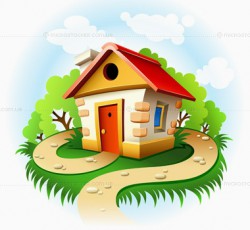 Усе яны размяшчаюцца на адном падмурку, які называецца- аснова слова.Каб наш “гаспадар” мог ужывацца з іншымі словамі ў словазлучэнні або ў сказе побач з хатай ёсць зменная частка будынка- канчатак.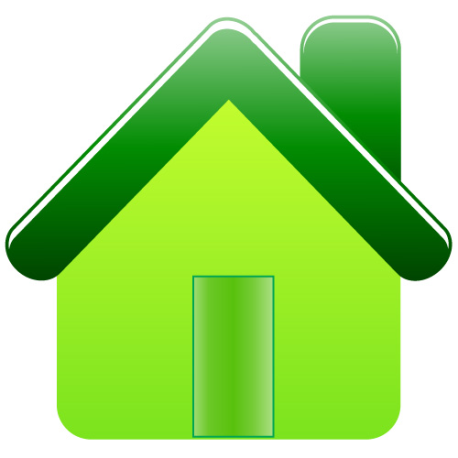 аснова словаА вось кожнае слова таксама мае свое часткі.Успамінаем! З якіх значымых частак складаецца слова?Якая частка слова выконвае галоўную ролю? Чаму?Што абазначае само слова “корань”? Якое значэнне можа мець гэтае слова? У кораня ёсць два будаўніка, якія дапамагаюць яму ўтварыць навыя словы. Гэта- прыстаўка і суфікс. А вось звязаць словы ў сказе ці словазлучэнні дапамагае канчатак. Аснова слова- гэта частка слова без канчатка. Тая літара, на якую заканчваецца аснова і будзе прапанаваць выбар канчатка.( цвёрды, мяккі, зацвярдзелы зычны асновы)-Якую ролю адыгрываюць прыстаўкі, суфіксы, канчаткі?       САСТАЎ СЛОВАпрыстаўка           корань            суфікс          канчатакРабота па табліцы “Састаў слова”. Як вызначыць корань? Як знайсці прыстаўку? суфікс? канчатак?Алгарытм: Каб знайсці аснову слова, неабходна:Змяніць слова;Выдзеліць канчатак як зменную частку слова;Тую частку слова, якая застаецца пасля выдзялення канчатка, абазначыць знакам  ______ . Гэта і будзе аснова слова.Складаецца алгарытм вызначэння астатніх частак слова.2.Практычная работаЗаданне №1. Арфаграфічная мінутка. Адгадаць загадку. Растлумачць правапіс прапушчаных арфаграм.Да..ганогі земл..мерСхапіў жабу за ка..нер,Па траве павалач..ў,У канаве намач..ў,Вострым носам дзе..бануў,Уздыхнуў і – праглынуў. В.ВіткаЗапісаць адгадку. Падабраць да яе  аднакаранёвыя словыЗаданне №2. Гульня “Літарная лесвіца”.    Падабраць да слова рыба аднакаранёвыя словы. Выдзеліць корань. Адказ: рыба, рыбка, рыбакі, рыбалка, рыбачыць, рыбалоўны і інш.Заданне №3. Гульня “Збяры слова”. Са значымых частак слова ўтварыць новыя словы і запісаць іх. Зрабіць разбор слоў, якія атрымаліся, па саставе.А) Прыстаўка, як у слове развітанне, корань, як у слове гады,                                суфікс узялі са слова вузкі, а канчатак, як у слове ліпа.(разгадка)Б) Корань такі ж, яку у слове мароз, суфікс і канчатак, як у слове лясны. (марозны)В) Прыстаўка,  як у слове зарэчны, корань,  як у слове думаць,                         суфікс узялі са слова рэчка, а канчатак, як у слове сасна.                 (задумка)  Г) Прыстаўка такая ж, як у слове пад’езд, корань, як у слове асіна. Суфікс, як у слове грузавы і як у слове караблік. Канчатак, як у слове стол.    (падасінавік)Заданне №4. Прачытайце тэкст. Спішыце яго. Знайдзіце аднакаранёвыя словы. Выдзяліце ў іх корань. Успамніце, як адрозніць форму слова ад аднакаранёвых слоў.     Жнівень багаты грыбамі. Цёплыя дажджы спрыяюць росту грыбоў. Таму такія дажджы называюць грыбнымі. Грыбнікоў вабяць і малады сасоннік, і стары бор. Асабліва вабіць лес, калі кранецца ў рост кароль “грыбнога царства” – баравік.Заданне №5. Работа з дэфармаванымі сказамі.Заданні:Скласці і запісаць сказы, змяняючы словы, як патрабуе сэнс. Абазначыць канчаткі і аснову ў слове бусел.Убачыць, бусел, можна, ва, усе, куток, Беларусь.Белы, бусел, лічыцца, сімвал, дабро, і, шчасця.Гняздо, бусел, звычайна, размешчаны, на, дрэва, ці, на, дах.Паміж, бусел, і, чалавек, існаваць, трывалы, дружба.3.Правапіс прыставакЗаданне № 6. Прачытай словы. Вусна выдзелі прыстаўкі ў словах і растлумач іх  правапіс.скласці                           збегчыраспіхаць                       разлінеіцьускочыць                       узгоракбяссмерце                     бязвольнырасклад                          раз’ездЗаданне № 7. Спішы, раскрываючы дужкі. Абазнач прыстаўкі.Абгрунтуй свой выбар.(За)плаціць (за)тавар, (у)несці (ў)пакой, (на)пісаць (на)дошцы, (з)лезці  (з)даху, (ад)плыць (ад)берага, (пра)чытаць (пра)звяроў, (з)ляпіць (з)пластыліну, (ад)ысці (ад)дома, (з)бегчы (з)пагорка.4. Замацаванне вывучанага.Заданне № 8. У час гульні вучні знаходзяць  “лішняе слова”. Аднакаранёвыя словы разбіраюць па саставу.Гора, горны, гара, гарняк, горка.Соль, салонка, саліст, саліць.Вада, вадзічка, вадзіць.Дарога, шлях, дарожны, падарожнік.5. Самастойная работаВарыянт1 Адзначце слова, якім можна дапоўніць сказ “… - частка слова без канчатка”.а)корань         б)  канчатак   в) асноваВызначце аснову ў словах.Дожджык, лясны, прыбегла, краіна.Выпішыце слова, якое адпавядае схеме: прыстаўка+ корань+ суфікс+канчатакПраца, лесавічок, замаразкі.Варыянт2 Адзначце слова, якім можна дапоўніць сказ “… - частка слова, якая служыць для сувязі слоў у сказе”.а)аснова       б)канчатак            в)суфіксВызначце аснову ў словах.Вераснёвы, лясок, працавалі, вёска.Выпішыце слова, якое адпавядае схеме:  корань+канчатакЛяснік, бярозка, ліпа.. 6. Падагульненне. Якія словы з’яўляюцца роднаснымі (аднакаранёвымі) да слова кніга? Выпісаць іх  і абазначыць корань.Кніжны, падручнік, кнігалюб, кнігарня7.Вынік занятка.           Гульня “Аукцыён”. Падбярыце як мага больш  аднакаранёвых слоў да наступных слоў:                1 група                      2 група                         3 група                трава                       бяроза                             агарод8.Дадатковыя заданні:Слоўнікавая работа. Работа над зрокавым вобразам слова.Выпісаць са слоўніка словы, якія адносяцца да тэмы “Надвор’е” або “Прырода” з націскным о.(Напрыклад: водар, усход, горача, зорка, крыгаход, поўдзень, змрок, сонейка, золак і інш.).Змяніць словы так, каб яны абазначалі прыметы прадметаў і адказвалі на пытанне які?Абазначыць значымыя часткі слоў.ПрыстаўкаЗначымая частка слова, якая ўтварае новыя словы; стаіць перад коранемКораньАгульная частка роднасных слоў, у ёй заключана агульнае значэнне ўсіх роднасных слоўСуфіксЗначымая частка слова, якая ўтварае новыя словы; стаіць пасля кораняКанчатакЗменная частка слова, якая ўтварае формы слова і звязвае словы ў словазлучэнні і сказыАснова словаЧастка слова без канчаткаУспомні! Прыстаўкі, якія заканчваюцца на –д, -б (над-, пад-, аб-), пішуцца нязменна,незалежна ад вымаўлення.Літары звонкіх гукаў: б, г, д, дз, дж, з.Літары глухіх гукаў: п, х, т, ц, ч, ш, с.Прыстаўкі з-, с- і тыя , што заканчваюцца на -з, -с (раз-, рас-, без-, бес- і інш.), як вымаўляюцца, так і пішуцца. Калі першы зычны кораня звонкі, пішы літару з, калі глухі – с.  